Informasjon og veiledning til søkerAlle barnehager er underlagt Lov om barnehager med forskrifter og Rammeplanfor barnehagen. Alle som ønsker å etablere barnehage må sette seg inn iføringene dette lovverket gir.Søknad om godkjenningGodkjenningsplikten følger av barnehagelovens § 6:  Virksomhetens plikt til å søke godkjenning: Virksomheter som har ansvar for barn under opplæringspliktig alder, har plikt til å søke om godkjenning av barnehagen når: • virksomheten er regelmessig og ett eller flere barn har en ukentlig oppholdstid på mer enn 20 timer • og, antall barn som er til stede samtidig er 10 eller flere når barna er tre år eller eldre, eventuelt fem eller flere når barna er under tre år, • og virksomheten utføres mot godtgjøring . Virksomheter etter første ledd må være godkjent før driften settes i gang. I merknadene til barnehagelovens § 6, annet ledd, fremgår følgende: Bestemmelsen slår fast at endelig godkjenning må foreligge før driften settes i gang. Endelig godkjenning gis når alle krav satt i barnehageloven og annet regelverk er oppfylt. Barnehageeier skal etter barnehagelovens §7 drive virksomheten i samsvar med gjeldende lover og regler. Barnehageeier må således ved søknadstidspunktet dokumentere at ute- og innearealene tilfredsstiller lovens krav og at driften vil kunne skje i samsvar med gjeldende regelverk. Når barnehagen er godkjent, har eier ansvar for å registrere virksomheten i Enhetsregisteret.Det anbefales å lese barnehageloven med forskrifter nøyeAlle barnehager som oppfyller kriteriene/vilkårene i § 6, må ha godkjenning. Barnehager som ikke oppfyller disse kriteriene (som for eksempel åpne barnehager) kan velge å søke godkjenning. For å få godkjenning forplikter barnehageeier seg til å drive virksomheten i tråd med gjeldende regelverk med hensyn til både pedagogisk innhold og helse, miljø og sikkerhet.Økonomi – budsjett – regnskapAlle barnehager må -  uansett eierform – føre regnskap.Resultatregnskap skal hver år sendes inn i BASIL – årsregnskap for private barnehager, innen fastsatt frist. En egen økonomiforskrift til barnehageloven regulerer private barnehagers regnskapsplikt. Det stilles krav til regnskap, bokføring og dokumentasjon. Barnehagens resultatregnskap skal revideres av statsautorisert eller registret revisor. Staten fører kontroll med at statlige tilskudd blir brukt som forutsatt. Det er utarbeidet et årsregnskapsskjema som alle barnehager må sende inn i utfylt og revidert stand. Det kreves også regnskap og budsjett ved søknad om kommunalt tilskudd. Alle søknader om tilskudd skal fremmes av barnehageeier. Jf. Barnehageloven kan kommunen yte tilskudd til barnehager som søker om godkjenning etter at barnehagesektoren er rammefinansiert.BemanningI følge barnehageloven § 17 skal barnehagen ha en forsvarlig pedagogisk og administrativ ledelse. Barnehagen skal ha en daglig leder som har utdanning som barnehagelærer eller annen høgskoleutdanning som gir barnehagefaglig og pedagogisk kompetanse. Styrer er pedagogisk ansvarlig og skal ha den daglige ledelse av virksomheten.Pedagogiske ledere må ha utdanning som barnehagelærer. Likeverdig med barnehagelærerutdanning er annen treårig pedagogisk utdanning på høgskolenivå med videreutdanning i barnehagepedagogikk. Det skal være minst en pedagogisk leder per syv barn når barna er under 3 år, og en pedagogisk leder per fjorten barn når barna er over 3 år. Grunnbemanningen må være tilstrekkelig til at personalet kan drive en tilfredsstillende pedagogisk virksomhet. Barnehagen skal ha minst en ansatt per tre barn når barna er under 3 år, og en ansatt per seks barn når barna er over 3 år.Barnehagemyndigheten vil ved søknad om godkjenning stille krav om en bemanningsplan som viser at driften vil bli forsvarlig og at barnehagetilbudet kan oppfylle lovens og rammeplanens krav.VedtekterBarnehageeier skal etter barnehageloven § 7 fastsette barnehagens vedtekter. Vedtektene skal gi opplysninger som er av betydning for foreldrene forhold til barnehagen, herunder eierforhold, formål, opptakskriterier, antall medlemmer i samarbeidsutvalget og barnehagens åpningstid.PolitiattestI medhold av barnehageloven § 19 skal den som ansettes fast eller midlertidig i barnehage legge frem politiattest. Barnehageeier og kommunen som barnehagemydighet kan kreve politiattest for andre personer som oppholder seg i barnehagen eller har vesentlig innflytelse på barnehagens drift. Det stilles krav om tilfredsstillende politiattest både fra personer som skal arbeide i barnehagen og fra andre personer som regelmessig oppholder seg i barnehagen. Personer som er dømt for seksuelle overgrep mot mindreårige er utelukket fra fast eller midlertidig ansettelse i barnehager. I andre tilfeller må konsekvensene av merknader på politiattesten vurderes i det enkelte tilfellet.Det er krav om at tilfredsstillende attest fra barnehageeier skal foreligge før godkjenning gis. Leke- og oppholdsarealBarnehagemyndigheten skal ved godkjenningen fastsette barnas innendørs leke- og oppholdsareal. Det er barnehagen som fastsetter antall kvadratmeter per barn, dette kalles barnehagens arealnorm. Barnehagens arealnorm skal fremgå av barnehagens vedtekter. Veiledende norm for barns lekeareal inne er 4 kvadratmeter netto per barn over tre år og 5,3 kvadratmeter per barn under tre år. Utearealet i barnehagen bør være om lag seks ganger så stort som leke- og oppholdsarealet inne.LovgrunnlagetInformasjon og veiledning til søker:Barnehagelova §6 (virksomhetens plikt til å søke godkjenning)Barnehagelova §10 (godkjenning)Barnehagelova §14 (kommunalt tilskudd til ikke-kommunale barnehager)Økonomiforskrift til barnehagelovenPlan- og bygningslovenForskrift om miljørettet helsevernArbeidsmiljølovenMatlovenBrann- og eksplosjonsvernlovenForskrift om brannforebyggingForskrift om sikkerhet ved lekeplassutstyrFør søknad (barnehagemyndighet):Barnehagelova §8 (kommunens ansvar)Barnehagelova §10 (godkjenning)Forvaltningsloven § 11 (saksbehandling - kommunens veiledningsplikt)Behandling av søknad (barnehagemyndighet):Barnehagelova §8 (kommunens ansvar)Barnehagelova §10 (godkjenning)Barnehagelova §1 og 1a (formål)Barnehagelova §2 (innhold)Barnehagelova §19 (politiattest)Forskrift om politiattest i barnehager §6 (godkjenning)Forvaltningsloven §§ 11 og 11a (veiledningsplikt, saksbehandlingstid)Forvaltningsloven §17 (utrednings- informasjonsplikt)Avgjørelse av søknad (barnehagemyndighet):Barnehagelova §10Barnehagelova §1 og 1a (formål)Barnehagelova §2 (innhold)Barnehagelova §19 (politiattest)Forskrift om politiattest i barnehager §6 (godkjenning)Forvaltningsloven kap V (om vedtaket)Forvaltningsloven kap VI (klage)Søknad om godkjenning av barnehageGodkjenning av barnehager reguleres av barnehagelova og forvaltningsloven som vist i oversikten «lovgrunnlag».Ved søknad om godkjenning av nyetablert barnehage eller utvidelse av eksisterende barnehage skal skjema fylles ut og sendes barnehagemyndigheten i Tvedestrand kommune. Det vil avholdes nødvendige møter og befaringer i forkant, underveis og i forbindelse med avgjørelse av søknaden. Dokumentasjon på møter og befaring føres i logg.Behov for barnehageplasser i TvedestrandBarnehageplanen gir en nærmere beskrivelse av dagens situasjon og fremtidige behov for barnehageplasser i kommunen.DokumentasjonFor at søknaden skal behandles, skal følgende dokumentasjon legges ved søknaden:VedtekterTegninger av lokalene/bygningene og utearealeneBudsjettPolitiattest til søker, og evt. Huseier/andre som skal oppholde seg i barnehagenRutine for innhenting av politiattestVitnemål til styrer og pedagogisk personaleGodkjenning etter forskrift om miljørettet helsevern Ferdigattest, evt. midlertidig brukstillatelse, etter plan og bygningslovenSamtykke fra ArbeidstilsynetRegistrering eller godkjenning fra Mattilsynet etter regelverk om registrering eller godkjenning av ny næringsmiddelvirksomhet, jf. MatlovenGodkjenning fra brannvesenet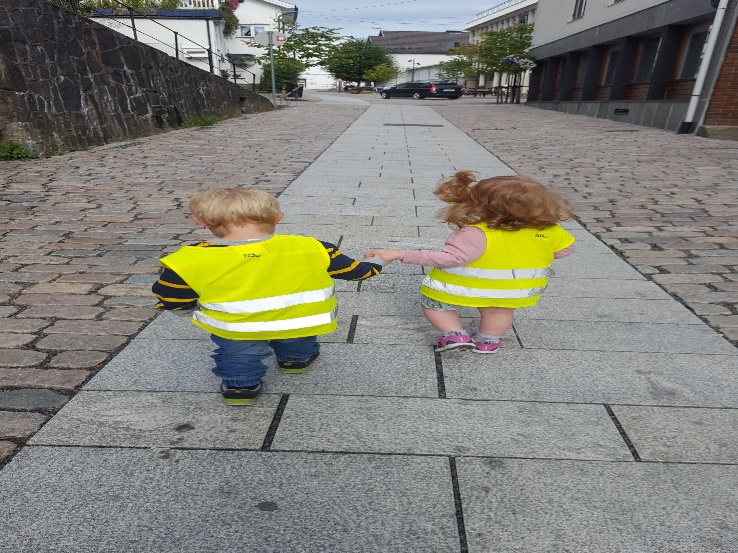 